Promocje odkurzacz bezprzewodowy - najlepszy sprzęt w najlepszej cenieSprzątanie może być przyjemnością, ale żeby tak było konieczne jest posiadanie dobrego sprzętu. Jeśli poszukujesz dla siebie najlepszego urządzenia, który ułatwi domowe obowiązki koniecznie sprawdź <strong>promocje</strong> na <strong>odkurzacz bezprzewodowy</strong> i wybierz coś dla siebie!Odkurzacz bezprzewodowy - przed zakupemKażdy, kto dba o porządki w swoim mieszkaniu, prędzej czy później stanie przed wyzwaniem zakupu odpowiedniego odkurzacza. Na rynku znajdziemy mnóstwo produktów, które dla większości z nas są po prostu czarną magią, szczególnie kiedy kusi nas promocja na odkurzacz bezprzewodowy - nie każdego dnia kupujemy przecież sprzęt AGD. Przed dokonaniem zakupu warto zwrócić uwagę na to, aby odpowiednio dopasować urządzenie do naszych potrzeb - zagwarantuje to nie tylko satysfakcję z zakupu, ale także z codziennego sprzątania. Wiele osób decyduje się na zakup odkurzacza bezprzewodowego, który świetnie sprawdza się w wielu wnętrzach, ze względu na niezwykłą wygodę użytkowania.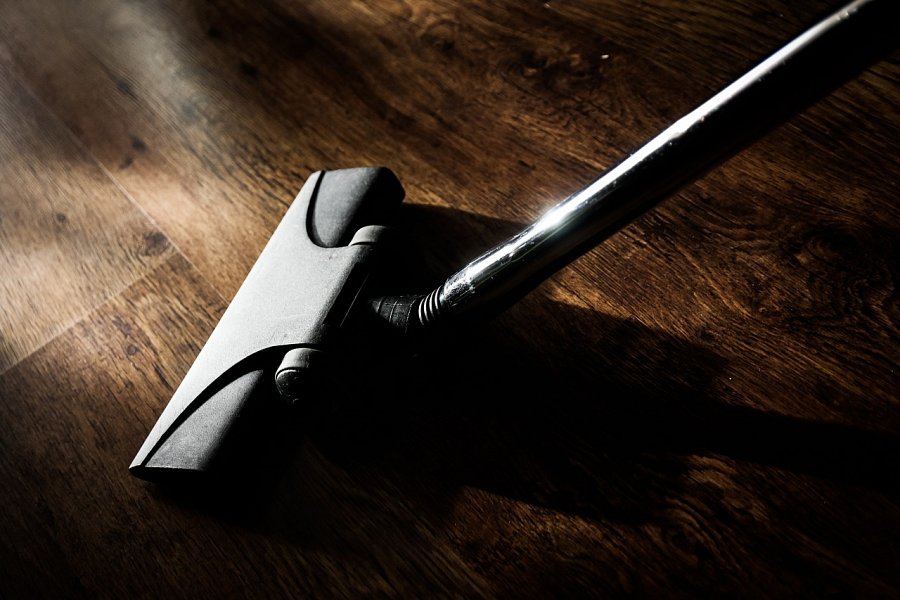 Promocje odkurzacz bezprzewodowy - gdzie szukać?Łatwy w manewrowaniu, bezpieczny, lekki to tylko niektóre z zalet odkurzacza bezprzewodowego, dzięki którym jest on w ostatnich latach bardzo popularny. Zakup tego typu sprzętu AGD to poważna decyzja, a poważne decyzje wymagają odpowiedniego przemyślenia. Zanim dokonasz wyboru skorzystaj z porównywarki cen, która pomoże Ci w dokonaniu najlepszego wyboru. Sprawdź - promocje odkurzacz bezprzewodowy.